The French National Research Institute for Agriculture, Food, and the Environment (INRAE) is a public research establishment. It is a community of 12,000 people with more than 200 research units and 42 experimental units located throughout France. The institute is among the world leaders in agricultural and food sciences, in plant and animal sciences, and is 11th in the world in ecology and environment. INRAE’s main goal is to be a key player in the transitions necessary to address major global challenges. In the face of the increase in population, climate change, scarcity of resources and decline in biodiversity, the institute develops solutions for multiperformance agriculture, high quality food and sustainable management of resources and ecosystems.WORKING ENVIRONMENT AND ACTIVITIES You will be welcomed in the unit NutriNeuro UMR1286 (team NutriMind) at Bordeaux University to investigate the role of cerebral extracellular vesicles of rodent and humans in the effects of nutritional interventions (focused on omega-3 lipid content) on cognition and emotions.  You will be in charge of:isolation and characterization of extracellular vesicles from mouse and human samples (Nanofcm, Western Blot, flow cytometry)Isolating cerebral cells from mouse and human samples (cell sorting)Molecular biology approaches (RNA extraction, qPCR, gene targeting, CRISPR)Histology approaches (Immunohistochemistry, Imaging, RNAscope)Cell culture (primary cell culture, co-culture), functional cellular assay (incucyte)Manipulation of cellular pathway using transgenic animals Special conditions of activity: He(she) will be working in collaboration with several researchers and post-docs of the team. He(she) will be interacting with other members of the laboratory and contributing to the everyday life of the laboratory. INRAE’S LIFE QUALITYBy joining our teams, you benefit from (depending on the type of contract):- until 30 days of annual leave + 15 days "Reduction of Working Time" (for a full time);
- parenting support: CESU childcare, leisure services;
- skills development systems: training, career advise;
- social support: advice and listening, social assistance and loans;
- holiday and leisure services: holiday vouchers, accommodation at preferential rates;
- sports and cultural activities;
- collective catering. TRAINING AND SKILLS REQUIRED  Recommended training: Master or Ph.D. in neurosciences  Knowledge required: Neurosciences Training required: animal experimentation level operator or conceptor Appreciated experience: - cell culture, animal surgery.  Skills sought: flexibility, team-player, rigor, motivation, enthusiasm, good communication skills, interpersonal skills, organizational skills, project management competencies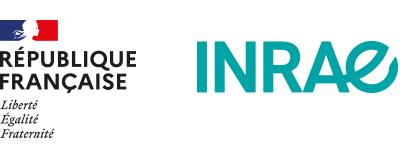 JOB POSITIONEngineer POSITION F/M in Cellular and molecular biology  Reception modalities  Unit: UMR1286  Postal code + city: 33076 Bordeaux  Type of contract: Ingineer position  Duration of the contract: 1 year renewable  Starting date: April 2023  Remuneration: from 2104,91 to 2525,87 euros gross salary according to experience  How to applySend a motivation letter end a CV to : Jean-Christophe Delpech and Sophie Layéhttps://www.inrae.fr/centres/nouvelle-aquitaine-bordeaux   By e-mail: jean-christophe.delpech@inrae.fr ; sophie.laye@inrae.fr    Par postal way:   UMR 1286 INRAE, University of Bordeaux, Bordeaux INP.Batiment UFR Pharmacie
2e tranche, 2e étage, CC34146 rue Léo Saignat33076 BORDEAUX Deadline for applications: March, 28th 2023